REQUISITOS TÉCNICOS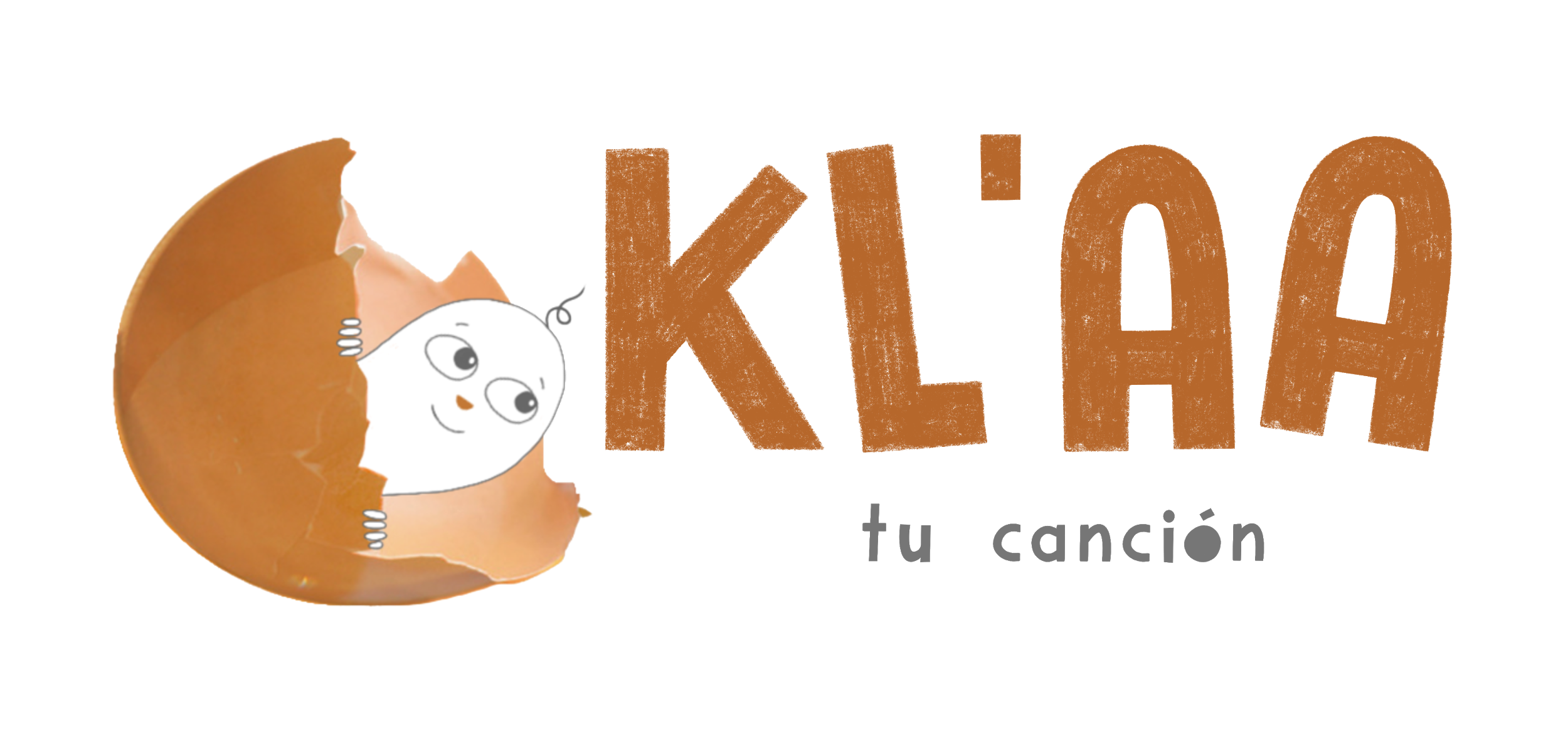 KL’AAtu canciónCONDICIONES ÓPTIMAS· Sonido:Mixer con entrada de línea stereo2 D.I.P.A. situada al fondo del escenario· Luces:3 PAR 64 (n.5)25 PC de 1Kw con visera y portafiltros. Seis de ellos tienen que ir  en una estructura de calle, como se indica en el plano de luces6 Recortes1 punto de corriente dimerizado en el suelo, como se indica en el plano de luces33 canales de dimmerControladora de 33 canales mínimo. Preferiblemente LTCONDICIONES REDUCIDAS· Sonido:Mixer con entrada de línea stereo2 D.I.P.A. situada al fondo del escenario· Luces:3 PAR 64 (n.5)13 PC de 1Kw con visera y portafiltros. Cuatro de ellos tienen que ir  en una estructura de calle, como se indica en el plano de luces5 Recortes1 punto de corriente dimerizado en el suelo, como se indica en el plano de luces18 canales de dimmerControladora de 18 canales mínimo. Preferiblemente LTESPACIOS DIÁFANOS· Sonido:Mixer con entrada de línea stereo2 D.I.P.A. situada al fondo del escenario· Luces:2 Torres. Situadas en los laterales de la parte frontal del espacio4 PC dimmerizados. En caso de no poder tener dimmer, se aceptan Par Leds. Irán 2 en cada torre.1 línea dimmerizada o una línea de corriente con interruptor, situada al fondo del escenario.Controladora de 5 canales mínimo. Preferiblemente LT._________________________________________________________________________· Control:El control irá situado en el escenarioLa mesa de sonido y luces tienen que estar juntas, ya que lo controlará el mismo técnico· Observaciones:Las medidas óptimas del espacio escénico serán de 8x6x3. Con el público incluido serán de 12x10x3 (Unos 120 metros cuadrados para el público. Capacidad de 90 personas).*Las medidas están dadas en ancho x fondo x altura.Las medidas mínimas del espacio escénico serán de 7x5x3. Con el público incluido serán de 10x9x3 (Unos 90 metros cuadrados para el público. Capacidad de 70 personas).*Las medidas están dadas en ancho x fondo x altura.El tiempo de montaje será de 3 horas. El de desmontaje será de 1 hora.El público se situará encima del escenario. El espacio proporcionará sillas.Las patas deben estar situadas como indica en el plano.El aforo máximo es de 90 personas si las condiciones del espacio lo permiten.Se dejará un tiempo de una hora y media entre pase y pase.*En caso de no reunir todos los requisitos técnicos, ponerse en contacto con el técnico o la compañía para posible adaptación.Contacto técnico						Contacto compañíaGuillem Bonfill 						Esther Westermeyer650072447							646579048guillembonfill@gmail.com					estherwester@hotmail.com